Formules à utiliser dans une discussionPour garder la parole :Si tu permets, j’aimerais terminer ce que j’ai commencé à dire.Un instant s’il vous plaît, je n’ai pas fini / pas encore fini / pas tout à fait fini.S’il vous plaît, laissez-moi exposer mon idée au complet.Est-ce que je peux continuer? S’il te plaît, tu as eu ton tour de parole tantôt. C’est maintenant le mien.Je t’ai laissé parler tout à l’heure. J’apprécierais que tu fasses de même.Tu auras un droit de réplique bientôt. Pour le moment, c’est à moi de parler.N’interrompez pas s’il vous plaît. Vous aurez la parole dans un instant.Pour passer la parole :Je donne la parole à __________.Pour ajouter une dernière idée / réflexion :Avant de passer la parole à ________, j’aimerais ajouter que…Avant de laisser la place à _________, je ferai remarquer que…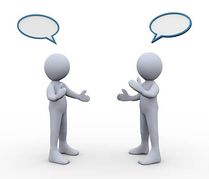 